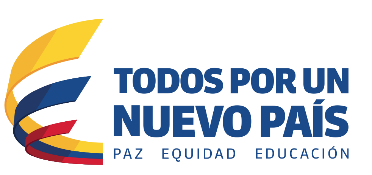 Formato de CaracterizaciónINFORMACIÓN DE CONTACTOManejo de CHIP¿El municipio ha invertido la totalidad de los recursos CONPES de primera infancia 115, 123, 152 y 162?Si. ____ No. ____ En caso de no haberlos invertido en su totalidad, por favor describir las razones por las cuales se presenta esta situación: (Desagregue por cada CONPES)¿El municipio ha reportado en CHIP inversión de recursos CONPES de primera infancia 115, 123, 152 y 162?Si. ____ No. ____ En caso de no haberlo reportado, por favor describir las razones por las cuales se presenta esta situación: (Desagregue por cada CONPES)¿El Municipio tiene dificultades para acceder al CHIP?Si.____ No. ____  En caso de tenerlas, por favor describir en qué consisten:¿El Municipio ha tenido errores en el reporte en la información en CHIP?Si.____ No. ____  En caso de tenerlas, por favor describir en qué consisten y si ya han sido subsanadas:Obras de Infraestructura para primera infancia¿El municipio tiene obras destinadas a primera infancia inconclusas?Si.____ No. ____  En caso de tenerlas, por favor describir en qué consisten:¿El municipio tiene obras destinadas a primera infancia suspendidas?Si.____ No. ____  En caso de tenerlas, por favor describir en qué consisten:Decreto 028 de 2008¿El municipio ha presentado alguno de los siguientes problemas con los recursos CONPES de primera infancia?Cambio en la destinación del recursos 					Si. ____ No. ____ No envío de información 						Si. ____ No. ____Cuentas no autorizadas para el manejo de los recursos 			Si. ____ No. ____Afectación de los recursos del Sistema con embargos 			Si. ____ No. ____No publicar Actos Administrativos, contratos y otros			Si. ____ No. ____Registros Contables fuera del marco legal				Si. ____ No. ____No disponer de interventores y supervisores de contratos y convenios 	Si. ____ No. ____Presupuesto no ajustado a las normas 					Si. ____ No. ____No entregar información a los encargados de las visitas  	              Si. ____ No. ____Cualquier situación que resulte de inminente riesgo para la prestación adecuada del servicio, o que constituya desviación, uso indebido, ineficiente o inadecuado de los recursos del SGP        	            						 Si. ____ No. ____En caso de presentar alguno de los anteriores, por favor describir en qué consiste:CONPES 181 de 2015¿Se han aprobado proyectos con recursos del CONPES 181 por parte del Consejo Municipal de Política Social?Si.____ No. ____  En caso de haberlos aprobado, por favor describir en qué consisten:¿Están pendientes por aprobar proyectos DEL CONPES 181 por parte del Consejo Municipal de Política Social?Si.____ No. ____  En caso de estar pendientes, por favor describir en qué consisten:¿El municipio según su diagnóstico ha priorizado los sectores en los cuales se debería realizar la inversión en primera infancia?Si.____ No. ____  En caso de haberlos priorizado, por favor describir en qué consisten:¿El municipio ha recibido devoluciones del CONPES 123 destinados a la financiación del PAIPI (Programa de atención integral a la primera infancia) Si.____ No. ____  En caso de haberlos recibido, por favor diligenciar la siguiente información:En caso de haber invertido especificar la siguiente información:MUNICIPIODEPARTAMENTONOMBRECARGOTELÉFONOCORREO ELECTRÓNICOSectorDescripción% de Avance# Beneficiarios estimadoFuente de financiaciónCausa por la cual la obra está inconclusaSectorDescripción% de Avance# Beneficiarios estimadoFuente de financiaciónCausa por la cual la obra está suspendidaSectorDescripciónValorN° BeneficiariosEstado (Comprometido, contratado, en ejecución, etc)SectorDescripciónValorN° BeneficiariosSectorDescripciónObservacionesMonto  de  Recursos  Recibidos Se han invertido o no? ObservacionesSectorDescripciónValorN° BeneficiariosEstado ( Comprometido, contratado, en ejecución, terminado)